Министерство науки и высшего образования Российской Федерациифедеральное государственное автономное образовательное учреждение высшего образования «Московский физико-технический институт(национальный исследовательский университет)»ПРИКАЗО проведении зимней экзаменационной сессии 2023-2024 учебного годаВ соответствии с графиком учебного процесса в 2023-2024 учебном году, утвержденным приказом от 03.07.2023 № 2081-1 «Об утверждении графика учебного процесса на 2023-2024 учебный год» c последующими изменениями и дополнениями, и Положением о текущем контроле успеваемости и промежуточной аттестации обучающихся МФТИ, утвержденным приказом от 10.12.2019 № 2091-1, ПРИКАЗЫВАЮ:1. Зимнюю экзаменационную сессию 2023-2024 учебного года провести в соответствии с графиком:1.1) для обучающихся по программам бакалавриата, специалитета, магистратуры (за исключением образовательных программ, реализуемых на английском языке, онлайн-программ и программ, перечисленных в п. 1.2, 1.4)1.2) для обучающихся по программам магистратуры, реализуемым Центром «Высшая школа системного инжиниринга»:1.3) для обучающихся по программам бакалавриата и магистратуры, реализуемым на английском языке, и онлайн-программам магистратуры (кроме перечисленных в п. 1.4)  1.4) для обучающихся по образовательным программам, реализуемым центром «ПУСК»1.5) для обучающихся по программам аспирантуры, реализуемым в соответствии с федеральными государственными требованиями1.6) для обучающихся по программам аспирантуры, реализуемым в соответствии с образовательными стандартами по направлениям подготовки2. Промежуточную аттестацию проводить в соответствии с Положением о текущем контроле успеваемости и промежуточной аттестации обучающихся МФТИ, утвержденным приказом от 10.12.2019 № 2091-1, государственную итоговую аттестацию – в соответствии с Порядком проведения государственной итоговой аттестации по образовательным программам высшего образования – программам бакалавриата, программам специалитета, программам магистратуры в МФТИ, утвержденным приказом от 27.11.2017 № 1355-1а.3. Промежуточную аттестацию, государственную итоговую аттестацию проводить с очным личным присутствием обучающегося и преподавателя. Промежуточную и государственную итоговую аттестацию по онлайн программам проводить в соответствии с Регламентом проведения промежуточной аттестации обучающихся МФТИ с применением дистанционных образовательных технологий, утвержденным приказом от 10.04.2020 № 684-1 (с изменениями от 12.05.2020),  Порядком проведения государственной итоговой аттестации по образовательным программам высшего образования – программам бакалавриата, программам специалитета, программам магистратуры, программам подготовки научно-педагогических кадров в аспирантуре в МФТИ с применением электронного обучения, дистанционных образовательных технологий, утвержденным приказом от 12.05.2020 № 1066-1.4. Промежуточную аттестацию по дисциплинам базовых кафедр провести согласно утвержденному расписанию зачетов и экзаменов, проводимых на базовых кафедрах.5. Установить время начала экзаменов 9 часов утра, если иное не указано в расписании экзаменов.6. Досрочный прием зачета по физической культуре, прикладной физической культуре разрешить с 08.12.2023. Допуск к досрочному зачету осуществлять по личному заявлению обучающегося, согласованному с департаментом физической культуры и спорта.7. Досрочный прием экзаменов для обучающихся разрешить с 15.12.2023. Допуск к досрочному экзамену осуществлять по личному заявлению обучающегося, согласованному с физтех-школой и учебным подразделением, проводящим экзамен.8. Учебным подразделениям проводить прием зачетов и экзаменов только при наличии зачетно-экзаменационной ведомости. 9. Руководителям учебных подразделений обеспечить своевременное внесение результатов по зачетам и экзаменам (включая результаты повторной промежуточной аттестации) в ИС УОП.10. Директорам физтех-школ осуществлять допуск обучающихся к государственной итоговой аттестации в соответствии с п. 4.3 Порядка проведения государственной итоговой аттестации по образовательным программам высшего образования – программам бакалавриата, программам специалитета, программам магистратуры в МФТИ, утвержденным приказом от 27.11.2017 № 1355-1а.11.  Повторную промежуточную аттестацию проводить в соответствии с п. 5 Положения о текущем контроле успеваемости и промежуточной аттестации обучающихся МФТИ, утвержденного приказом от 10.12.2019 № 2091-1.12. Заведующей канцелярией административного отдела М. А. Гусевой довести настоящий приказ до сведения руководителей учебных подразделений и начальников структурных подразделений, участвующих в проведении или обеспечении зимней экзаменационной сессии.13.  Учебному управлению довести настоящий приказ до сведения обучающихся.14.  Контроль исполнения приказа возложить на проректора по учебной работе А. А. Воронова. 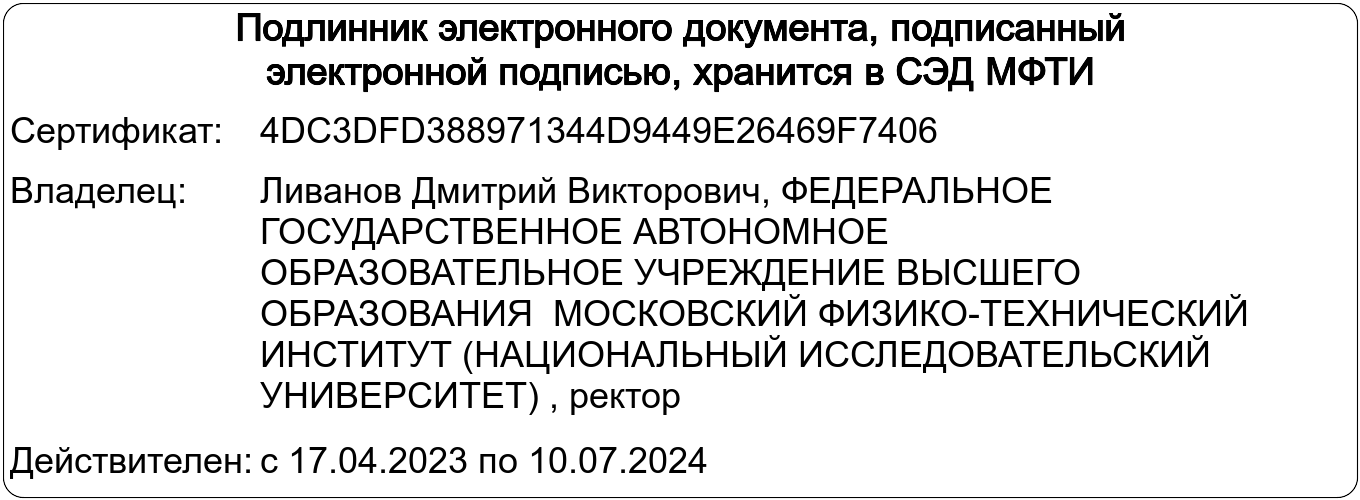 ЛИСТ СОГЛАСОВАНИЯк приказу № 4487-1 от 14.11.2023Инициатор согласования Маркина Ксения ВалериевнаСогласование инициировано 07.11.2023 9:11:50Тип согласования: По очередиот 14.11.2023 № 4487-1 Курс, уровень высшего образованияСроки проведения Сроки проведения Сроки проведения Сроки проведения Курс, уровень высшего образованияпромежуточная аттестацияпромежуточная аттестациягосударственная итоговая аттестацияповторная промежуточная аттестацияКурс, уровень высшего образованиязачетыэкзаменыгосударственная итоговая аттестацияповторная промежуточная аттестация1 курс,2 курс (бакалавриат, специалитет)с 15.12.2023 по 21.12.2023с 22.12.2023 по 30.12.2023,с 09.01.2024 по 24.01.2024–с 01.02.2024 по 13.03.2024 3 курс (бакалавриат, специалитет)с 15.12.2023 по 21.12.2023с 22.12.2023 по 30.12.2023,с 09.01.2024 по 24.01.2024Государственный экзамен по физике: письменный – 17.01.2024, устный –
 с 22.01.2024 по 24.01.2024 
(в соответствии с расписанием)с 01.02.2024 по 13.03.2024 4 курс (бакалавриат)с 15.12.2023 по 21.12.2023с 22.12.2023 по 30.12.2023,с 09.01.2024 по 24.01.2024государственный экзамен по информатике и вычислительной технике – с 13.01.2024 по 20.01.2024 (в соответствии с расписанием)государственный экзамен по информатике и дискретной математике – 
с 13.01.2024 по 20.01.2024 (в соответствии с расписанием)государственный экзамен по системному анализу – 
с 13.01.2024 по 20.01.2024государственный экзамен по физике – 
с 13.01.2024 по 20.01.2024 (в соответствии с расписанием)с 01.02.2024 по 13.03.2024 4 курс,5 курс(специалитет)с 15.12.2023 по 21.12.2023с 22.12.2023 по 30.12.2023,с 09.01.2024 по 24.01.2024–с 01.02.2024 по 13.03.2024 6 курс (специалитет)с 15.12.2023 по  30.12.2023–Государственный экзамен по специальности, защита выпускной квалификационной работы – с 16.01.2023 по 05.02.2023 (в соответствии с расписанием)с 09.01.2024 по 15.01.20241 курс (магистратура)с 15.12.2023 по 21.12.2023с 22.12.2023 по 30.12.2023, с 09.01.2024 по 24.01.2024–с 01.02.2024 по 13.03.20242 курс (магистратура)с 15.12.2023 по 21.12.2023с 22.12.2023 по 30.12.2023, с 09.01.2024 по 24.01.2024Государственный экзамен – с 16.01.2024 по 24.01.2024 (в соответствии с расписанием)с 01.02.2024 по 13.03.2024Курс, уровень высшего образованияСроки проведения Сроки проведения Сроки проведения Сроки проведения Курс, уровень высшего образованияпромежуточная аттестацияпромежуточная аттестациягосударственная итоговая аттестацияповторная промежуточная аттестацияКурс, уровень высшего образованиязачетыэкзаменыгосударственная итоговая аттестацияповторная промежуточная аттестация1 курс (магистратура)с 24.01.2024 по 26.01.2024с 27.01.2024 по 07.02.2024–с 08.02.2024 по 11.02.20242 курс (магистратура)с 01.12.2023 по 03.12.2023с 04.12.2023 по 12.12.2022Государственный экзамен – с 16.12.2023 по 30.12.2023 (в соответствии с расписанием)с 13.12.2023 по 15.12.2023Курс, уровень высшего образованияСроки проведения Сроки проведения Сроки проведения Сроки проведения Курс, уровень высшего образованияпромежуточная аттестацияпромежуточная аттестациягосударственная итоговая аттестацияповторная промежуточная аттестацияКурс, уровень высшего образованиязачетыэкзаменыгосударственная итоговая аттестацияповторная промежуточная аттестация1 курс (бакалавриат)с 23.01.2024 по 28.01.2024 с 29.01.2024 по 11.02.2024–с 19.02.2024 по 30.03.20242 курс,3 курс(бакалавриат)с 15.12.2023 по 21.12.2023с 22.12.2023 по 30.12.2023,с 09.01.2024 по 24.01.2024–с 01.02.2024 по 13.03.20244 курс (бакалавриат)с 15.12.2023 по 21.12.2023с 22.12.2023 по 30.12.2023,с 09.01.2024 по 24.01.2024Государственный экзамен по информатике и дискретной математике – с 13.01.2024 по 20.01.2024(в соответствии с расписанием)с 01.02.2024 по 13.03.20241 курс (кроме ЛФИ)(магистратура)с 23.01.2024 по 28.01.2024 с 29.01.2024 по 11.02.2024–с 19.02.2024 по 30.03.20241 курс ЛФИ (магистратура)с 15.12.2023 по 21.12.2023с 22.12.2023 по 30.12.2023,с 09.01.2024 по 24.01.2024–с 01.02.2024 по 13.03.20242 курс (магистратура)с 15.12.2023 по 21.12.2023с 22.12.2023 по 30.12.2023, с 09.01.2024 по 24.01.2024Государственный экзамен – с 16.01.2024 по 24.01.2024 (в соответствии с расписанием)с 01.02.2024 по 13.03.2024Курс, уровень высшего образованияСроки проведения Сроки проведения Сроки проведения Сроки проведения Курс, уровень высшего образованияпромежуточная аттестацияпромежуточная аттестациягосударственная итоговая аттестацияповторная промежуточная аттестацияКурс, уровень высшего образованиязачетыэкзаменыгосударственная итоговая аттестацияповторная промежуточная аттестация1 курс (магистратура)для направлений 01.04.02 «Прикладная математика и информатика» и 03.04.01 «Прикладные математика и физика», направленность «Прикладной анализ данных в медицине»с 24.12.2023 по 30.12.2023с 09.01.2024 по 24.01.2024–с 01.02.2024 по 15.03.20241 курс (магистратура)для направления 38.04.05 «Бизнес-информатика», направленность «Финансовые технологии и аналитика и направление» и направленность «Управление цифровым продуктом»с 09.01.2024 по 16.01.2024с 17.01.2024 по 31.01.2024 –с 08.02.2024 по 22.03.20242 курс (магистратура)для направлений 01.04.02 «Прикладная математика и информатика» и 03.04.01 «Прикладные математика и физика», направленность «Прикладной анализ данных в медицине»с 15.12.2023 по 21.12.2023с 22.12.2023 по 30.12.2023,с 09.01.2024 по 24.01.2024–с 01.02.2024 по 15.03.20242 курс (магистратура)для направления 38.04.05 «Бизнес-информатика», направленность «Финансовые технологии и аналитика и направление» и направленность «Управление цифровым продуктом»с 15.12.2023 по 21.12.2023с 22.12.2023 по 30.12.2023,с 09.01.2024 по 24.01.2024–с 01.02.2024 по 15.03.2024Курс, уровень высшего образованияСроки проведения Сроки проведения Сроки проведения Сроки проведения Курс, уровень высшего образованияпромежуточная аттестацияпромежуточная аттестациягосударственная итоговая аттестацияповторная промежуточная аттестацияКурс, уровень высшего образованиязачетыэкзаменыгосударственная итоговая аттестацияповторная промежуточная аттестацияобразовательные программы, реализуемые на русском языкеобразовательные программы, реализуемые на русском языкеобразовательные программы, реализуемые на русском языкеобразовательные программы, реализуемые на русском языкеобразовательные программы, реализуемые на русском языке1 курсс 22.12.2023 по 31.12.2023, 
с 09.01.2024 по 11.01.2024с 12.01.2024 по 18.01.2024–с 01.02.2024 по 13.03.20242 курс,3 курскроме программ со сроком освоения три годас 22.12.2023 по 31.12.2023, 
с 09.01.2024 по 18.01.2024––с 01.02.2024 по 13.03.20244 курс,3 курс для программ со сроком освоения три годас 22.12.2023 по 31.12.2023, 
с 09.01.2024 по 11.01.2024––с 01.02.2024 по 13.03.2024образовательные программы, реализуемые на английском языкеобразовательные программы, реализуемые на английском языкеобразовательные программы, реализуемые на английском языкеобразовательные программы, реализуемые на английском языкеобразовательные программы, реализуемые на английском языке1 курсс 23.01.2024 по 11.02.2024с 23.01.2024 по 11.02.2024–с 19.02.2024 по 30.03.20242 курсс 22.01.2024 по 11.02.2024 ––с 19.02.2024 по 30.03.20243 курс,4 курсс 22.12.2023 по 31.12.2023, 
с 09.01.2024 по 18.01.2024––с 19.02.2024 по 30.03.2024Курс, уровень высшего образованияСроки проведения Сроки проведения Сроки проведения Сроки проведения Курс, уровень высшего образованияпромежуточная аттестацияпромежуточная аттестациягосударственная итоговая аттестацияповторная промежуточная аттестацияКурс, уровень высшего образованиязачетыэкзаменыобразовательные программы, реализуемые на русском языкеобразовательные программы, реализуемые на русском языкеобразовательные программы, реализуемые на русском языкеобразовательные программы, реализуемые на русском языкеобразовательные программы, реализуемые на русском языке2 курс,3 курскроме образовательных программ со сроком освоения три годас 22.12.2023 по 31.12.2023, 
с 09.01.2024 по 18.01.2024––с 01.02.2023 по 13.03.20232 курс,3 курскроме образовательных программ со сроком освоения три годас 22.12.2023 по 31.12.2023, 
с 09.01.2024 по 18.01.2024––с 01.02.2023 по 13.03.20234 курс,3 курс для образовательных программ со сроком освоения три годас 22.12.2023 по 31.12.2023, 
с 09.01.2024 по 11.01.2024––с 01.02.2023 по 13.03.2023образовательные программы, реализуемые на английском языкеобразовательные программы, реализуемые на английском языкеобразовательные программы, реализуемые на английском языкеобразовательные программы, реализуемые на английском языкеобразовательные программы, реализуемые на английском языке3 курс кроме образовательных программ со сроком освоения три годас 22.12.2023 по 31.12.2023, 
с 09.01.2024 по 18.01.2024––с 19.02.2024 по 30.03.20244 курс,3 курс для образовательных программ со сроком освоения три года с 22.12.2023 по 31.12.2023, 
с 09.01.2024 по 11.01.2024––с 19.02.2024 по 30.03.2024РекторД.В. ЛивановNФИОДолжностьСрок согласованияРезультат согласования1Артеменко Татьяна ФедоровнаНачальник учебно-методического отдела-Согласовано в ДО 13.11.2023 13:23:522Воронов Артём АнатольевичПроректор по учебной работе-Согласовано в ДО 14.11.2023 16:36:50